Kokouksen pöytäkirja 11.01.2023 Halkian työväentalo pk num: 1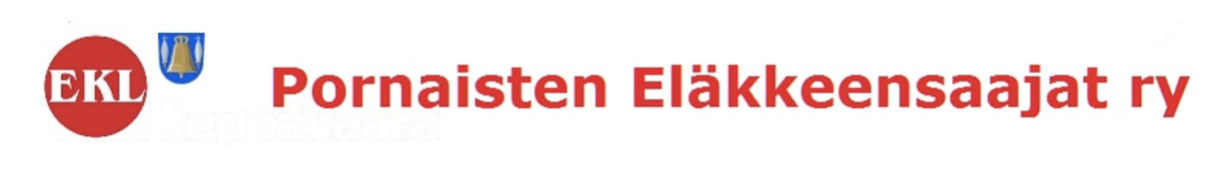 1§ Kokousen avaus 	  Puheenjohtaja Eero Haavisto avasi vuoden 2023 ensimmäisen kokouksen2§ Esityslistan hyväksyminen      	Hyväksyttiin esityslista muutoksitta	Päätös: Hyväksyttiin3§ Kevään 2023 toiminta	Kuntohaaste liikuntaa 01.03-30.04.2023, vähintään ½tuntia kerta, liiton haastamana.	Pyritään saamaan jumppari kerhoon ohjaamaan.	Sauvakävelyä jos säät sallivat.	Päätös Hyväksyttiin	Rusettitanssit 05.03.2023 klo 13–17, mukana arpajaiset.	Helatorstaihipat 18.05.2023 klo 13–17, mukana arpajaiset	(molemmissa juhlissa orkesterina.	Päätös: Hyväksyttiin, Helmet orkesteri viihdyttää väkeä molemmissa tanssiaisissa kevät kaudella	Retki Loviisaan Kaijalle ja Masalle. 3. 5.  2023, sekä tutustutaan Loviisaan ja sen lähiympäristöön.	Matkalle varataan TT- Matkojen bussi tarjoushintaan 550.00 €, sekä matkalla syödään buffet 	lounas. Käydään etukäteen tutustumassa retkeen (3 henkilöä) Eero, Matti Irma’	Päätös: Hyväksyttiin	Jäsenhankinta v. 2023, paras palkitaan, Eero hoitaa palkinnon.	Päätös: Hyväksyttiin	Uudet jäsenet esiteltiin Elli Hynynen, Jari Virtanen, Arvi Vänskä	Päätös: Hyväksyttiin	Yritetään saada KEU sotesta esittelijä meidän kokoukseemme, Eero tekee kyselyn.	Päätös: Hyväksyttiin	Jäsenmaksu 20 €, maksetaan yhdistyksen tilille 31. 03 2023 mennessä, eikä käteismaksuja 	oteta vastaan. Kaija Temmilä selvittää mitä pankin pääte tulee maksamaan.	Päätös: Hyväksyttiin muilta osin , mutta maksupääteasia jäi vielä kesken	Boccia ja Mölkky pelejä jatketaan samaan tapaan.	Päätös: Hyväksyttiin	Uudenmaan liiton 50 v. juhlaan osallistuvat Kaija Temmilä, esittäen runon. Muut edustajat	Eero Haavisto ja Irma Lumen-Nurminen. Muistamisesta liitolle 50 €, muihin yhdistyksiin 30 €	Päätös: Hyväksyttiin	Kahvitukset kerhoissa kokouksien puolessa välissä hinta 2.5 €. Kahvi tarjoilusta päätettiin, 	että ainoastaan 1 laji leipä joko silli tai kinkku sekä pulla. Emännät päättävät.	Päätös: Hyväksyttiin4§ Muut esille tuleva asiat	Myyjäiset pidetään 28-29.11.2023. Vuokrataan myös ulkopuolisille pöytiä, sovitaan hinnat 	erikseen.	PÄÄTÖS: Hyväksyttiin	Puheenjohtaja toi esille, että moni jäsen osallistuisi yhdistyksen eri tapahtumiin.	Päätös: Hyväksyttiin	Tulostimista päätettiin, että Hanna Ropanen voi käyttää tulostinta edelleen. Värikasettien 	osalta päätettiin, että väri patruuna kustannetaan 1kpl kerran vuodessa, tulostin papereita saa 	Halkian työväentalolta.	Päätös: Hyväksyttiin5§ Kokouksen päättäminen	kokous päättyi klo 12.00	Päätös: Hyväksyttiin	Eero Haavisto	puheenjohtaja		Irma Lumen-Nurminen sihteeri